X/2023TUTKIMUKSISTA, KEhittämisestä ja innovaatioista tiiviisti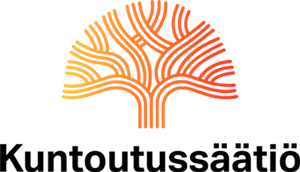 STRATEGIA-ALUE
#aihealue #aihealue #aihealue #aihealueTiivistelmän kirjoittajat:
Alkuperäinen teksti:Tietoa suomalaisesta toimintakyvystäLorem ipsum dolor sit amet, consectetur adipiscing elit. Phasellus placerat fringilla viverra. Sed sit amet mi in neque rutrum congue a non sem. Donec hendrerit vehi-cula arcu sed blandit. Maecenas quis velit ac massa mollis commodo non vitae nisl.Praesent nunc erat, dictum non leo vitae, volutpat mattis orci. Donec sit amet enim ornare, sollicitudin libero nec, aliquam quam.Aenean hendrerit malesuada nibh aliquam tristique. Nulla a mauris faucibus augue rutrum aliquet nec quis turpis. Cras viverra porttitor nisl, vitae malesuada dolor sollicitudin sit amet. Class aptent taciti sociosqu ad litora torquent per conubia nostra, per inceptos himenaeos. Praesent nunc erat, dictum non leo vitae, volutpat mattis orci. Donec sit amet enim ornare, sollicitudin libero nec, aliquam quam.Aenean hendrerit malesuada nibh aliquam tristique. Nulla a mauris faucibus augue rutrum aliquet nec quis turpis. Cras viverra porttitor nisl, vitae malesuada dolor sollicitudin sit amet. Class aptent taciti sociosqu ad litora torquent per conubia nostra, per inceptos himenaeos. Praesent nunc erat, dictum non leo vitae, volutpat mattis orci. Donec sit amet enim ornare, sollicitudin libero nec, aliquam quam.Keskeisimmät tulokset1. dolor sit amet, consectetur2. dolor sit amet, consecteturToimenpide-ehdotukset1. dolor sit amet, consectetur2. dolor sit amet, consecteturLisätietojaLorem Ipsum
dolor sit amet, consectetur
Phasellus placeratLähteetLorem ipsum dolor sit amet, consectetur adipiscing elit. Phasellus placerat fringilla viverra. Sed sit amet mi in neque rutrum congue a non sem.Lorem ipsum dolor sit amet, consectetur adipiscing elit. Phasellus placerat fringilla viverra. Sed sit amet mi in neque rutrum congue a non sem.www.yhteisomedia.fi